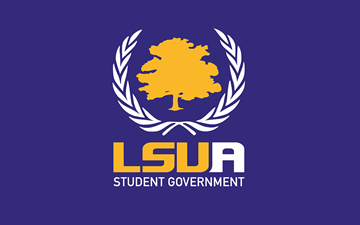    General Assembly Meeting MinutesFall SessionSeptember 17, 2019Live Oaks General Assembly Attendance: Executive Board: President Brazzel, Vice President Aguilera, Executive Secretary Devon Deville, and Treasurer BarrSenators: Rogers, Morris, FrugeAbsent: Gallow and ArdoinAdvisor Attendance:	Haylee Malone	VC Abbey BainGuest Attendance:   Call to OrderPresident Brazzel calls the meeting to order at 2:34 p.m. Executive ReportWelcomeRoll Call/QuorumRoll call yields 5 of 8 voting members; Quorum is established.President’s ReportDr. Bain- Vice Chancellor Bain of DOSE addresses assembly about wanting to be involved with SG and that communication is key along with feedback. She also informs SG that they are working on updating the code of conduct. Student Relief- Tracey Lacaze needs individual student relief due to travelling to a National Society of Leadership and Success event in Texas. The requested amount is $350. VP Aguilera moves to approve the funds of $350 and amends the move to add that feedback on the event should be given to the SG assembly by the individual requesting the funds. Senator Rogers seconds the motion and amendment. The motion passes with 6 ayes, 0 nays, and with 0 abstentions. Student Trip- Advisor Malone makes it known to assembly that there is a potential student trip to Arkansas for a film festival. A discussion then occurs on whether individual relief should be allowed. President Brazzel states that parameters should be added to individual relief at a later time, but that the film festival would be enriching for students. It is made known that the cost would be $175 per student. This matter is not up for voting, but only discussion on possibility. Election Update- 14 applications have been received as of now. Board of Supervisors- President Brazzel updates assembly on the Board. There are currently 50,000 students in the overall LSU system. The numbers are up from 7 percent to 7.6 percent. LSUA has also approved a computer science degree. Thank You- President Brazzel thanks assembly for all their hard work. Vice President’s ReportCSO-  VP Aguilera makes it known to the assembly that the president of the CSO is organizing a drive for hurricane relief and would like to put a box in the SG office for collection of items. It will be set up by the CSO. Committee ReportsPublic Relations- Things are going well.Appropriations- No report. Academic Affairs- No Report. Events- Total U event is tonight. Movie night is also tonight at 8pm.  Adjournment- Secretary Deville moves to adjourn at 3:19 pm and senator Morris seconds the move. The motion passes with 6 ayes, 0 nays, and with 0 abstentions.  Minutes transcribed by Executive Secretary Devon Deville.